SAFETY WEEK – FOUNDATION STAGE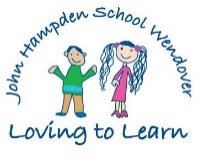 Monday 31st OctoberWe will meet Mrs West, the School Crossing Patroller, who will talk to us about Road Safety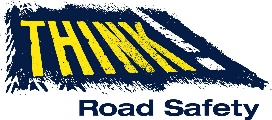 We will have an anti-bullying assembly with Mrs Barnes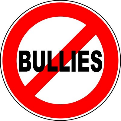 We will learn how to cross the road safely with Junior Road Safety Officers from Wendover Junior School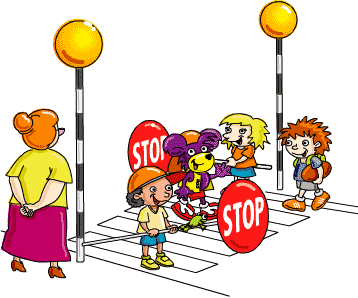 At other times during the week, also linked to Safety Week, we will learn about:How to enjoy Halloween safelyMedicine safetyStranger DangerRisk and DangerWhat would happen if…ResilienceSafety through P4CTuesday 1st NovemberWe will have a safety talk from two police officers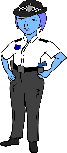 At other times during the week, also linked to Safety Week, we will learn about:How to enjoy Halloween safelyMedicine safetyStranger DangerRisk and DangerWhat would happen if…ResilienceSafety through P4CWednesday 2nd  NovemberWe will meet Mr Nelson – a paramedic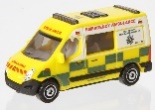 We will learn about e-safety with Miss Nawaz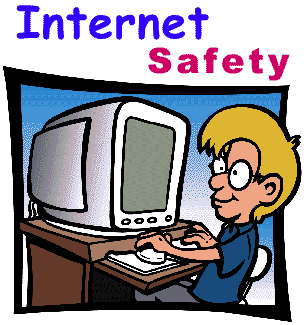 At other times during the week, also linked to Safety Week, we will learn about:How to enjoy Halloween safelyMedicine safetyStranger DangerRisk and DangerWhat would happen if…ResilienceSafety through P4CThursday 3rd NovemberWe will learn about safety around dogs in an assembly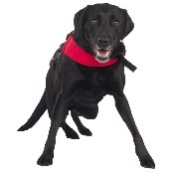 We will learn about water safety with Liz Ward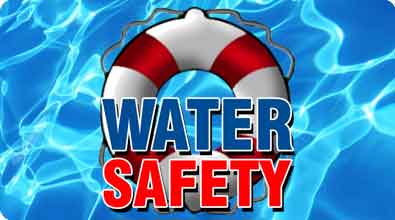 We will have a ‘Taking Care of Myself’ assembly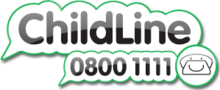 At other times during the week, also linked to Safety Week, we will learn about:How to enjoy Halloween safelyMedicine safetyStranger DangerRisk and DangerWhat would happen if…ResilienceSafety through P4CFriday 4th NovemberWe will learn about Firework Safety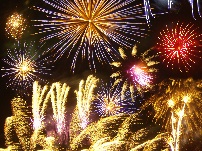 We will learn about Fire Safety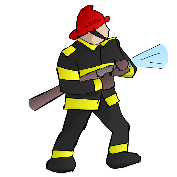 At other times during the week, also linked to Safety Week, we will learn about:How to enjoy Halloween safelyMedicine safetyStranger DangerRisk and DangerWhat would happen if…ResilienceSafety through P4C